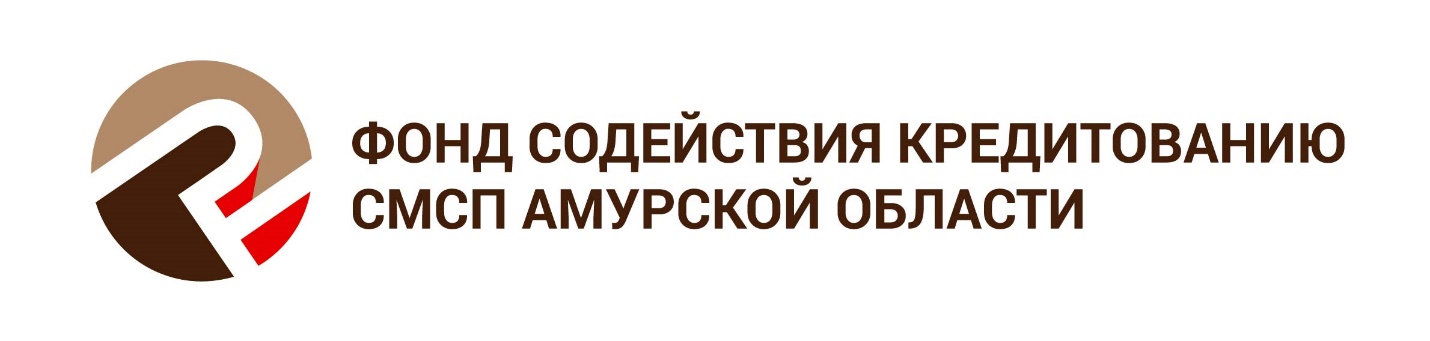 Сведения о размещении денежных средств во вклады (депозиты) по состоянию на 01.07.2022г.По состоянию на 01.07.2022г. средства Фонда находятся в конкурсной процедуре по:1) Извещению №2 в общей сумме лотов 31 611 444 рублей со сроком приема конкурсных заявок с 09.06.2022 по 08.07.2022г2) Извещению №3 в общей сумме лотов 356 902 148 рублей со сроком приема конкурсных заявок с 15.06.2022 по 15.07.2022гНаименование банкаСумма размещенных средств (руб.)Срок депозита, дней---